于都县人民医院手麻系统点位扩容等项目（项目编号：RMYY-2022-016）采购需求品目一：手术室手麻系统项目一、项目概况我院手术室手术间增加，需对手麻系统进行点位增加，覆盖 4 间手术室及3间复苏室，包含麻醉临床信息系统7个，麻醉系统工作站5个，总预算297500元。供应商需免费对接现有手术麻醉系统。功能要求手术排班需求能够批量接收HIS下达的手术申请信息。能够接收指定时间段内HIS下达的手术申请信息。能够支持对多手术科室批量接收手术申请。能够查看临床科室申请的手术申请单详细信息。可显示临床科室对手术的特殊要求。能够批量安排HIS下达的手术申请信息，对手术申请进行统筹处理，分配手术资源，完成麻醉的排班过程。为手术申请信息分配麻醉医生及助手。能够显示手术的特殊要求等。能够为手术申请安排洗手护士、巡回护士。能够根据手术安排情况自动生成符合医院要求的患者接送单。能够根据手术安排情况自动生成符合医院要求的手术通知单。2,术前准备需求能够批量接收HIS下达的手术排班信息。能够按照医院要求的格式自动生成术前访视单。能通过与医院信息系统集成，查看患者的病历信息、检查检验信息、医嘱信息等。能够调取患者检查检验信息并形成趋势图。能够提供麻醉计划单，辅助麻醉医生通过系统查看患者病情、病史，便于拟定患者麻醉计划。能够支持安排急诊患者进行手术。能够按照医院要求的格式自动生成患者知情同意书能够根据患者麻醉差异，动态展示患者同意书内容。能够通过系统集成查看患者信息，配合麻醉术前访视结果，辅助麻醉医生快速完成麻醉术前评估及评分功能。能够实现风险评估单分数自动汇总。能够在术前调取并集成病人的检验检查、电子病历等信息，辅助医生进行术前讨论并记录讨论内容。3，术中麻醉管理需求能够自动将采集到的监护仪生命体征参数记录在麻醉单上， 并将数据实时传送到服务器数据库内存储。支持设置体征参数在麻醉单上的显示方式。能够对术中患者异常体征时进行报警。能够从手术申请中提取患者基本信息、手术人员信息自动填充到麻醉记录单中。能够以时间轴的方式显示患者的手术流程，便于医护人员对手术流程的把控。能够自动记取该点对应的时间作为事件发生时间（或持续事件的起始时间），自动匹配该事件对应的剂量、途径、持续情况等。能够通过下拉菜单、拼音检索等方式，实现麻醉事件及用药的快速录入。能够在现有用药事件基础上实现快速追加录入。能够在药品录入时自动匹配录入的药品剂量、浓度、速度单位能够设置常用量，实现常用药品、事件的快速录入。能够根据术中登记事件使用频次，动态调整事件显示顺序。能够实现麻醉单模板套用，并支持以公有和私有的方式管理麻醉记录单模板。能够将术中麻醉操作以数字序号方式标记在治疗序号区域对应时间点，对应麻醉备注区域事件详情。能够辅助用户对受到干扰的伪差生命体征数据进行修正的功能。模拟监护仪对体征参数进行动态显示。修正前原始数据的保存功能。能够支持麻醉记录界面缩放功能。能够实现直接在麻醉记录单上拖动调整用药时间。能够实现直接在麻醉记录单上拖动快速调整输血、出量、入量时间。能够实现术中出入量汇总自动计算。能够根据患者手术结束情况，自动结束文书记录。能够支持患者体征的密集采集。能够支持患者抢救模式，抢救模式下患者体征可每分钟一组进行展示。能够实现交接班麻醉医生的记录。提供转出手术时，可选择转出至病房、PACU、ICU。能够按照医院要求的格式生成护理记录单，支持同步麻醉单上相关信息，并记录患者手术过程中的护理信息。能够生成器械清点单，记录术中手术器械名称和数量，并可记录核对后的器械数量。支持通过模板套用录入。4，术后管理需求能够自动采集患者苏醒过程中的生命体征趋势并自动绘制在复苏记录单上。能够支持复苏记录单延续术中麻醉记录单。能够对手术患者进行术后手术信息登记和统计。能够按照医院要求的格式生成术后随访单，记录患者术后随访信息。能够按照医院要求的格式生成术后镇痛记录单，记录患者术后镇痛效果。能够按照医院要求的格式生成麻醉总结记录单，记录对患者的麻醉过程、麻醉效果进行总结。能够提供麻醉Steward苏醒评分。能够提供疼痛评分。5，手术取消管理需求能够对未安排的手术申请可以进行取消操作。能够对已安排的手术申请可以进行撤销操作。能够记录手术申请取消原因。6，病案管理需求能够支持病案单独打印和集中打印。能够支持病案的归档。能够支持病案的自动归档和未归档提醒。能够显示病案归档时间和归档状态。能够控制提交病案操作权限。能够在提交病案时进行病案完整情况校验和提醒。能够检索指定患者病案信息。能够查阅指定患者历史住院的手术麻醉记录。能够浏览指定患者所有历史麻醉病案。7，系统支持管理需求能够支持WEB services、视图等多种集成方式。能够支持通过HIS获取患者基本信息、医嘱信息、住院信息、手术申请信息。能够支持通过LIS获取患者检验报告。能够获取监护仪上的血压、脉搏、心率、SPO2等患者生命体征信息。能够记录断网情况下的当台患者体征数据。能够支持通过HIS更新本地字典。能够支持用户手工维护本地字典。能够支持维护科室手术间。能够配置麻醉记录字典，包括麻醉事件、麻醉常用量、麻醉方法。能够将现有医疗文书内容保存为模板。能够快速套用系统维护的医疗文书模板。能够支持配置文书模板，包括麻醉记录模板、访视模板等。能够支持管理员对公有模板进行编辑维护。能够支持麻醉医生创建私有模板，仅限创建者可见。能够离线保存采集到的体征数据。能够提供数据库备份机制，定期对数据进行备份。8，用户权限管理需求能够为指定用户分配角色以获得相应的程序访问权限。能够编辑系统角色的名称，用于分配一系列的程序功能访问权限。能够根据医院信息化管理的要求创建用户，包括登陆用户名、密码及所在科室。能够修改指定用户的登陆密码。能够分配指定角色所具备的系统权限。9，统计查询需求能够根据指定条件统计麻醉医生例数及平均麻醉时长。能够根据指定条件统计护士例数及平均手术时长。能够根据指定条件统计手术医生例数及平均手术时长。能够根据指定条件统计麻醉科麻醉例数及平均麻醉时长。能够统计指定日期范围内的ASA不同等级的例数。能够统计指定日期范围内全科或者指定医生不同麻醉方法的手术例数。能够根据指定条件实现手术总例数及临床手术科室分类例数。能够根据患者信息、医护人员、科室、手术时间、手术状态、麻醉效果条件实现手术信息的查询。能够统计指定日期范围内的术后镇痛患者信息。能够将上述统计查询结果导出为EXCEL格式报表。扩展功能医护患协同管理需求能够通过大屏显示当天手术安排信息，可根据手术进展实时刷新手术状态。能够在大屏上动态显示当前手术的进展情况。支持语音播报通知功能。能够配置大屏公告显示的内容及显示效果。能够对手术排班公告大屏内容进行隐私保护。能够通过家属区大屏显示当天患者手术状态，内容实时刷新。能够在大屏上发布家属谈话通知，同时支持语音呼叫家属功能。能够对家属公告大屏内容进行隐私保护。2，手术智能排班管理需求能够根据设定的规则自动完成手术间及人员的安排。能够按照手术申请自动完成手术间及人员的安排。能够按照排班规则提供手术间配置、医生配置等配置功能。能够根据手术申请信息，设置不同颜色显示每台手术诊断、备注信息，便于辅助排班。能够查看从HIS系统中下达并接收到的手术申请，能够集中显示指定日期所有可安排的人员信息。支持图形化拖放操作进行排班，完成手术间分配及医护人员安排。能够记录预约手术的取消原因。能够根据手术安排情况自动生成手术通知单并打印，能够用浏览器查看手术排班结果。能够支持web排班查询功能。3，复苏管理需求记录术后复苏过程中的麻醉用药、事件、生命体征、患者入室情况、出室情况，并自动生成独立的术后复苏单。支持麻醉复苏（Steward苏醒评分）评分评估患者清醒程度。能够自动采集患者苏醒过程中的生命体征趋势并自动绘制在复苏记录单上。能够支持复苏记录单延续术中麻醉记录单。能够支持复苏室麻醉医师可在复苏室查阅患者麻醉记录单。能够选择指定复苏床位对复苏患者进行转入，记录PACU时间。4，麻醉质量管理需求提供卫生部标准的手术安全核查单格式，能够对应手术状态在麻醉实施前、手术开始前和手术结束后对手术相关信息进行手术医生、护士、麻醉医生三方确认。能够在用户打印文书时自动检查文书内容，在未填写完整时弹出提醒。能够自定义文书必填项目。能够提供独立界面浏览患者文书完成情况，对科室麻醉文书工作进行管控。能够自动汇总质控相关数据，便于科室定期自查。具体等级评审统计项目包括：麻醉总例数/季/年、由麻醉医师实施镇痛治疗例数/季/年、由麻醉医师实施心肺复苏治疗例数/季/年、麻醉复苏（Steward苏醒评分）管理例数/季/年、麻醉非预期的相关事件例数/季/年、麻醉分级（ASA病情分级）管理例数/季/年。能够提供麻醉质控单，支持录入17项质控所需数据，对质控指标进行监测。具体17项指标为【2015版麻醉专业医疗质量控制指标】。5，术中应用延伸需求能够集中展现手术间进程情况，能够区分患者手术状态。能够支持以时间轴形式显示各手术间手术状态。能够辅助医生对各个手术室状态进行图形化和体征趋势监控。能够支持配置快捷键，辅助麻醉医生快速录入麻醉事件。能够支持各客户端进行消息通讯。能够支持患者抢救呼叫模式，点击后可对所有客户端进行紧急情况报警。6，主任工作站需求能够显示科室今日手术一览表，并能够进行分类筛选。能够显示科室今日手术情况，所有手术间的使用情况。并可以进入任意手术间查看手术信息详情（文字或图像信息，不要求视频）。能够集中显示选定手术间的当前手术患者信息、人员安排、手术进程及生命体征趋势等概况，并可以打开麻醉单。此外，还能够以卡片方式、时间先后顺序显示接台手术信息。能够集中浏览所有手术间的患者生命体征趋势图。
提供独立的警报界面，对手术间及其他手术间床位进行信息监控，当患者出现异常体征时能自动弹出消息窗，发出警示。
能够设置需监测的生命体征以及预警阀值。能够自动获取最新的手术间及患者状态，并在独立界面通过图形化方式集中展现手术的进程，如空闲、准备、麻醉、手术时长，便于进程管理。可用不同色彩表示患者手术状态。能够支持回顾指定日期的手术麻醉患者记录及其详细信息。能够通过图形化界面展示各复苏床位的复苏进程。能够对指定时间段内的手术信息进行统计，并对手术间统计结果进行图形化展示（至少支持柱状图、饼状图两种展现方式）：手术室利用率统计准点开台率统计划刀时间统计手术时长分析统计手术均时统计手术均时统计ASA分级统计自体输血统计麻醉医生工作量统计手术护士工作量统计患者费别统计患者年龄段统计功能手术时间分布统计接台时长统计接台均时统计手术组成统计急诊手术统计能够根据用户录入的条件统计手术麻醉的关键信息，并能以多种图形化方式展现。能够将统计结果以EXCEL格式进行导出，包括饼状图、柱状图导出，并可切换到科室日常统计查询功能。系统硬件技术要求工作站推车工作台面材料是高级工程塑料，其它材料是铝合金模具制作。70cm高度调节范围,满足90%以上成人的人体工程学需求。液晶显示器能上下30°摆移，方便更密切的接触；台面还能上下升降，以适合配戴双焦眼镜或使用平板电脑的人员使用。可将采用 VESA 标准安装孔型的简易型客户端 CPU 主机挂装到工作台面下方。车轮采用精密设计，保证工作站无论在快速或低速移动时能够平稳和符合医疗场，所要求的噪音要求。无级升降/旋转技术，可进行顺畅和轻松的调节。工作平台高度升降调节范围达到30cm, 可以坐着或站着工作。品目二：医院废气、废水、周围环境、无组织检测项目一、项目概况（一）医院废气、废水、周围环境、无组织检测项目，聘第三方检测公司运行，服务时间一年，预算97751元。中标供应商需按于都县人民医院总务科提供的检测方案进行检测，并根据赣州市生态文件要求，将监测数据上传至以下各平台：1，排污许可证自行监测平台；2，江西省企业自行监测管理系统；3，全国污染源监测信息管理与共享平台。（二）1.相应供应商拟投入本项目的检测设备具备 （原子荧光光度计、液相色谱仪、气相质谱、离子色谱、气相色谱等、氮吹浓缩仪、旋转蒸发仪、电感藕合等离子体发射光谱仪、原子吸收分光光度计、吹扫捕集仪、红外分光测油仪、分液漏斗垂直振荡器、电感藕合等离子体质谱仪、全自动型系统冻干机、电感藕合等离子体光谱仪。投标供应商承诺，签订合同时需提供相关购买发票和照片证明材料。2．相应供应商提供至少3个类似项目的成功案例。（提供相关合同和报告）二、项目报价单于都县人民医院废气监测方案于都县人民医院废水监测方案于都县人民医院无组织监测方案于都县人民医院厂界噪声监测方案品目三：静配中心日常低值耗材项目品目四：西药房低值耗材项目项目概况为保证医院药剂科西药房自动分包机的正常运行，需要配置设备分包膜140卷(含分包膜复墨带)。预算金额：115200元。技术要求医院药剂科西药房自动分包机低值耗材年度计划品目五：强脉冲光治疗仪项目一、强脉冲光治疗机需求：1.应范围：适用于老化皮肤外观的改善，皮肤浅表的色素性疾病、多毛症和毛细血管扩张的治疗；2.光源：强脉冲光；3.输入功率：3000VA；4.治疗头设置系统：治疗头具有可随意更换不同波段的滤波片功能一体式治疗头，可通过切换滤波片来切换治疗功能，不必切换多个治疗头；5.治疗头开关设置：双开关治疗头；6.波长范围：430nm -1200nm，640nm—1200nm，560nm—1200nm；7.产品组成:本治疗机主要由开关电源，微机控制液晶显示系统、储能电容、半导体循环冷却系统和光治疗头等部分组成；8.冷却系统：水冷却系统应无渗漏现象，水冷却系统发生断水或堵塞故障时，保护装置应能立即切断强脉冲光电源；9.软件名称及操作系统：≥8.6寸液晶触摸显示屏，强脉冲光治疗仪嵌入式软件组件 ； 10.能量密度不稳定度：≤土10%；11.光斑晶体尺寸面积：≥0.8cm×4cm；12.能量密度调节方式：阶梯式调整 15-50档，步长1；13.脉冲个数：脉冲个数1-7个，并且脉冲个数独立可调；14.单个脉冲最大能量密度：（15J/cm2土10%）；15.脉冲宽度： 脉冲宽度可在 1ms～10ms 任意设置（调整步长 1ms）；16.脉冲间隔： 脉冲间隔可在 10ms～50ms 任意设置（调整步长 1ms）；17.电磁兼容： 应符合 YY 0505-2012 的要求；18.能量密度复现性≤土10%；19.能量密度的均匀性：大于0.8；20.输出方式：独立可调脉冲串输出方式；21.曝光：单次曝光和重复曝光；22.偏差：工作区域上测得的输出实际值与设定值的偏差必须不大于±20%；22.温度控制：开启制冷模式，在最低和最高档位下，强脉冲光治疗仪出光口与皮肤接触温度控制在-4-10°C范围内；23.设备设计：有待机准备状态，光治疗头上应装有手控开关控制光的输出；24.功能要求：治疗仪具有开机自检功能；界面具有语言选择功能，光治疗头具有计数功能，可以显示设备从投入使用其累计脉冲光输出总次数，且该数值可以清零；治疗仪显示界面有水温和能量储存提示，可以设定治疗窗口冷却等级，治疗仪具有水循环故障提示功能；25.治疗系统屏幕显示功能：开机6大治疗显示模块：光子嫩肤、光子脱毛、光子祛色素、光子祛红血丝、光子治疗痤疮瘢痕、光子祛皱模块；26.产品通过ISO9001国际质量管理体系认证 ISO13485国际质量管理体系认证；27.治疗方案设置：可预设三种治疗方案，避免繁杂的参数设置，方便临床操作；28.电源：AC 220V  50Hz；熔断器容量：5A；29.高效周到的售后服务网络：(江西省内驻有厂家专业售后服务人员，1小时之内立即响应，对用户进行电话答复。现场上门服务响应为城市地区12小时到位，并开通400全国统一客户服务热线)30.产品商务要求：专业的产品临床培训人员上门培训，具备提供2次以上免费参加由公司及专家主任组织的学习培训班学习；品目六：口腔科医疗器械品目七：医用臭氧治疗仪技术参数特点：技术参数1.电源电压：AC 220V 50HZ               2.输入氧气压力：100-150kPa             3.功   率：≤150VA                   4.输出臭氧浓度：5-80mg/L5.保 险 丝：T2AL250V                  6.臭氧水混合罐容积：500mL               7.工作温度：＋5℃-＋40℃              8.臭氧水浓度：≥30mg/L              9.相对湿度：30-80%（无冷凝）          10.臭氧油混合罐容积：200mL11.输入氧气流量范围：0.5-1.5Ｌ/Min    12.臭氧油络合浓度：≥70g/L13.浓度显示误差：≤5%（最大浓度）     14.连续输出浓度：5-80mg/L15.连续输出臭氧气体体积：10-3000mL     16.三类注册证，治疗疼痛类疾病及其他疾病技术特点	1．彩色触摸屏技术，各种操作手指点触即可实现，制取臭氧气体浓度精确到以0.1mg/L单位。2．通过显示屏中文提示，指导使用者进行操作，设定浓度值、浓度实测值、温度值、报警提示等参数，实时同步显示。3．具备温度传感器，确保设备在安全合理状况下运作。4．具有三组常用浓度快捷键，方便使用，按照治疗需要可以提前设置好三种不同的浓度值，并可根据需要连续调节浓度。
5．开机、关机时自动消毒、自动冲洗内部管路功能，确保产生臭氧气体、臭氧水的纯度
6.内置免维护型多余臭氧催灭器，具备多余臭氧外循环回收分解功能，废气排放达到国家质量技术监督局制订的《室内空气中臭氧卫生标准》1小时最高容许度0.1mg/m3的安全指标。7.臭氧发生器，采用钛合金基板和陶瓷平板沿面放电技术，高效长寿命。8.紫外光臭氧浓度传感器，浓度值精确稳定。9.Silicon Lab单片机运行控制系统，质量和稳定性超强。10.旋档式减压阀，氧气流量控制精确。11.浓度自动校准：运行中按照一定时间间隔自动进行浓度校准，保证浓度时时准确性。12.臭氧气体制取系统，用注射器只需轻轻一按即可自动充气。13.臭氧水制备系统，由4.3寸彩色液晶触摸屏独立控制，制取臭氧水浓度范围为≥30mg/L；内置进口高精度臭氧水浓度检测传感器，用户可自行设定浓度，设备自动控制完成进水、混合、浓度控制，到达设定浓度后声光提示14.臭氧水制取方式：（1）使用注射器，按压自动出水，避免取水过程二次污染。（2）大量用水时点击排水键可通过排水口输出。15.臭氧油制备系统，制取臭氧油络合浓度 ≥70mg/ml。检测类别检测项目采样数量单价金额废气烟气黑度、二氧化硫、氮氧化物、颗粒物3点*4项3次/年废水
（总排口001）pH值、肠道致病菌1点*2项*4次/年废水
（总排口001）总余氯（以Cl计）、肠道病毒、阴离子表面活性剂、氨氮（NH3-N）、总氰化物、色度、挥发酚、动植物油、石油类、五日生化需氧量1点*10项＊4次/年废水
（总排口001）悬浮物、化学需氧量1点*2项＊52次/年废水
（总排口001）粪大肠菌群1点*1项＊12次/年无组织废气臭气浓度、硫化氢、氨（氨气）、甲烷、氯4点*5项*4次/年厂界噪声等效连续A声级4点*4次/年检测费价格合计检测费价格合计采样及差旅费采样及差旅费平台数据填报费平台数据填报费年度执行报告编制费年度执行报告编制费年报和季度报告编制费年报和季度报告编制费税费（6%）增值税/普通发票税费（6%）增值税/普通发票检测费价格合计（含税）    元检测费价格合计（含税）    元检测费价格合计（含税）    元检测费价格合计（含税）    元检测费价格合计（含税）    元备注：根据医院排污许可证范畴进行以上监测项目。备注：根据医院排污许可证范畴进行以上监测项目。备注：根据医院排污许可证范畴进行以上监测项目。备注：根据医院排污许可证范畴进行以上监测项目。备注：根据医院排污许可证范畴进行以上监测项目。排放设备设备类型编号监测点监测指标排放限值标准名称监测方式监测频次监测方法主要仪器燃气锅炉燃烧MF00011号烟囱001烟气黑度上限:1mg/Nm3排污许可证手工1次/1年固定污染源排放烟气黑度的测定 林格曼烟气黑度图法HJ/T 398-2007燃气锅炉燃烧MF00011号烟囱001二氧化硫上限:50mg/Nm3排污许可证手工1次/1年固定污染源排气中二氧化硫的测定 碘量法 HJ/T 56-2000,固定污染源废气 二氧化硫的测定 非分散红外吸收法HJ 629-2011,固定污染源排气中二氧化硫的测定 定电位电解HJ 57-2017燃气锅炉燃烧MF00011号烟囱001氮氧化物上限:200mg/Nm3排污许可证手工1次/1年定电位电解法——固定污染源废气 氮氧化物的测定 定电位电解法燃气锅炉燃烧MF00011号烟囱001颗粒物上限:20mg/Nm3排污许可证手工1次/1年固定污染源排气中颗粒物测定与气态污染物采样方法 GB/T16157-1996,锅炉烟尘测试方法  GB5468燃气锅炉燃烧MF00032号烟囱002颗粒物上限：20mg/Nm3排污许可证手工1次/1年固定污染源排气中颗粒物测定与气态污染物采样方法 GB/T16157-1996,锅炉烟尘测试方法  GB5468燃气锅炉燃烧MF00032号烟囱002烟气黑度上限:1mg/Nm3排污许可证手工1次/1年固定污染源排放烟气黑度的测定 林格曼烟气黑度图法HJ/T398-2007燃气锅炉燃烧MF00032号烟囱002二氧化硫上限:50mg/Nm3排污许可证手工1次/1年固定污染源排气中二氧化硫的测定 碘量法 HJ/T 56-2000,固定污染源废气 二氧化硫的测定 非分散红外吸收法HJ 629-2011,固定污染源排气中二氧化硫的测定 定电位电解法HJ 57-2017燃气锅炉燃烧MF00032号烟囱002氮氧化物上限:200mg/Nm3排污许可证手工1次/1年定电位电解法——固定污染源废气 氮氧化物的测定 定电位电解法燃气锅炉燃烧MF00063号烟囱003颗粒物上限:20mg/Nm3排污许可证手工1次/1年固定污染源排气中颗粒物测定与气态污染物采样方法 GB/T 16157-1996,锅炉烟尘测试方法  GB5468燃气锅炉燃烧MF00063号烟囱003氮氧化物上限:200mg/Nm3排污许可证手工1次/1年定电位电解法——固定污染源废气 氮氧化物的测定 定电位电解法燃气锅炉燃烧MF00063号烟囱003烟气黑度上限:1mg/Nm3排污许可证手工1次/1年固定污染源排放烟气黑度的测定 林格曼烟气黑度图法HJ/T 398-2007燃气锅炉燃烧MF00063号烟囱003二氧化硫上限:50mg/Nm3排污许可证手工1次/1年固定污染源排气中二氧化硫的测定 碘量法 HJ/T 56-2000,固定污染源废气 二氧化硫的测定 非分散红外吸收法HJ 629-2011,固定污染源排气中二氧化硫的测定 定电位电解法HJ 57-2017监测点位监测指标排放限值标准名称监测方式监测频次监测方法废水总排口001pH值上限:9无量纲下限:6无量纲排污许可证手工1次/1年玻璃电极法——水质 pH值的测定 玻璃电极法废水总排口001肠道致病菌排污许可证手工1次/1年其他废水总排口001总余氯（以Cl计）排污许可证手工1次/1季度其他废水总排口001悬浮物上限:60mg/L排污许可证手工1次/1周水质 悬浮物的测定 重量法 GB 11901-1989废水总排口001肠道病毒排污许可证手工1次/1季度其他废水总排口001阴离子表面活性剂上限:10mg/L排污许可证手工1次/1季度水质 阴离子表面活性剂的测定 流动注射-亚甲基蓝分光光度法(HJ 826-2017)废水总排口001化学需氧量上限:250mg/L排污许可证手工1次/1周水质 化学需氧量的测定 快速消解分光光度法 HJ/T 399-2007,水质 化学需氧量的测定 重铬酸盐法 HJ 828-2017废水总排口001氨氮（NH3-N）上限:45mg/L排污许可证手工1次/1季度水质 氨氮的测定 流动注射-水杨酸分光光度法HJ 666-2013,水质 氨氮的测定 连续流动-水杨酸分光光度法HJ 665-2013废水总排口001粪大肠菌群上限:5000mg/L排污许可证手工1次/1月多管发酵法废水总排口001总氰化物上限:0.5mg/L排污许可证手工1次/1季度水质 氰化物的测定 流动注射-分光光度法(HJ823-2017)废水总排口001色度上限:64mg/L排污许可证手工1次/1季度水质 色度的测定GB 11903-89废水总排口001挥发酚上限:1.0mg/L排污许可证手工1次/1季度水质 挥发酚的测定 4-氨基安替比林分光光度法 HJ 503-2009废水总排口001动植物油上限:20mg/L排污许可证手工1次/1季度水质 石油类和动植物油类的测定 红外分光光度法HJ 637-2012代替GB/T 16488-1996废水总排口001石油类上限:20mg/L排污许可证手工1次/1季度水质 石油类和动植物油的测定 红外光度法 GB/T 16488-1996废水总排口001五日生化需氧量上限:100mg/L排污许可证手工1次/1季度水质 五日生化需氧量（BOD5）的测定 稀释与接种法 HJ505-2009废水总排口001流量排污许可证在线1次/2小时流速仪法监测点位监测指标排放限值标准名称监测方式监测频次监测方法无组织自行监测点1臭气浓度排污许可证手工1次/1季度空气质量 恶臭的测定 三点比较式臭袋法 GB T 14675-1993无组织自行监测点2硫化氢排污许可证手工1次/1季度空气质量 硫化氢 甲硫醇 甲硫醚 二甲二硫的测定气相色谱法 GB/T14678-1993无组织自行监测点3氨（氨气）排污许可证手工1次/1季度环境空气 氨的测定 次氯酸钠-水杨酸分光光度法 HJ 534-2009无组织自行监测点4甲烷排污许可证手工1次/1季度环境空气 总烃、甲烷和非甲烷总烃的测定 直接进样-气相色谱法（HJ 604-2017）无组织自行监测点5氯排污许可证手工1次/1季度环境空气 氯气等有毒有害气体的应急监测 电化学传感器法(HJ 872—2017),环境空气 氯气等有毒有害气体的应急监测 比长式检测管法(HJ 871—2017)监测点位监测指标排放限值标准名称监测方式监测频次监测方法厂界东工业企业厂界环境噪声上限:60;50dB工业企业厂界环境噪声排放标准手工1次/1季度工业企业厂界环境噪声排放标准 GB 12348-2008——工业企业厂界环境噪声排放标准 GB 12348-2008厂界南工业企业厂界环境噪声上限:60;50dB工业企业厂界环境噪声排放标准手工1次/1季度工业企业厂界环境噪声排放标准 GB 12348-2008——工业企业厂界环境噪声排放标准 GB 12348-2008厂界西工业企业厂界环境噪声上限:60;50dB工业企业厂界环境噪声排放标准手工1次/1季度工业企业厂界环境噪声排放标准 GB 12348-2008——工业企业厂界环境噪声排放标准 GB 12348-2008厂界北工业企业厂界环境噪声上限:60;50dB工业企业厂界环境噪声排放标准手工1次/1季度工业企业厂界环境噪声排放标准 GB 12348-2008——工业企业厂界环境噪声排放标准 GB 12348-2008名称规格数量单价合计价备注配置专用袋47.5cm*39.5cm100个/卷1500卷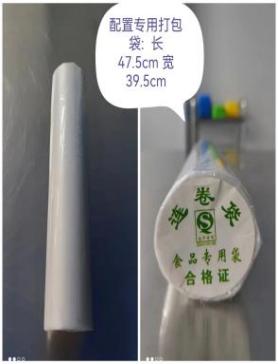 避光袋22cm*14cm50/扎1000扎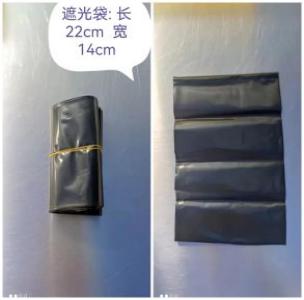 热敏贴片70mm*80mm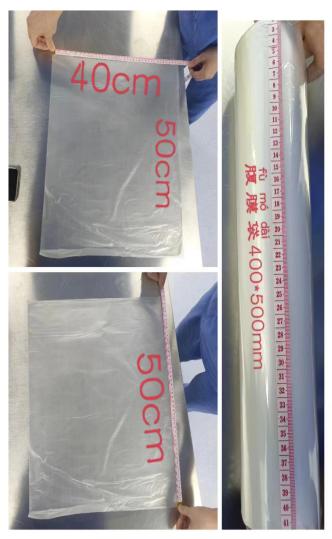 50卷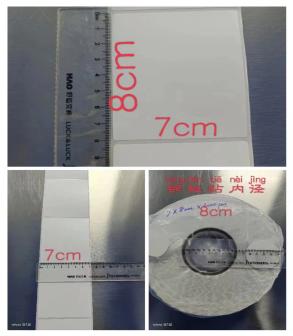 贴签机内径8CM热敏贴片70mm*80mm3000卷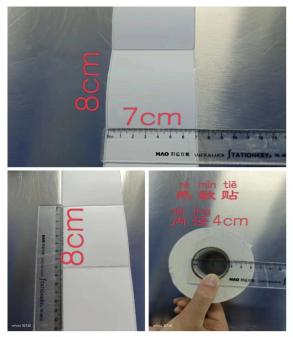 打印机内径4CM总预算：   元总预算：   元总预算：   元总预算：   元总预算：   元总预算：   元一、基本需求：适合住院部片剂分包机使用。一、基本需求：适合住院部片剂分包机使用。二、技术需求二、技术需求1.分包膜1.分包膜1.1基本材质：低密度聚乙烯（防潮纸,进口材质）1.2分包膜文字信息打印在半透明面或透明面，打印内容清晰，方便药师核对1.3根据医院自身需要打印各类信息在分包膜上，可打印简体中文、数字、符号、图片、条形码、二维码等信息1.4分包膜规格≥3种包，分包膜任意角度可轻松撕开1.5管芯长度：70 尺寸：宽度：70mm ，长度：300m1.6存储环境（温度）: 5-35℃1.7厚度：20μm1.8一卷分包膜可包装≥3700袋药品1.9具有超高频RFID纸质标签；每卷分包膜卷轴中含1张标签（芯片）纸，能对应分包机感应装置2. 分包膜复墨带2. 分包膜复墨带2.1基本材质（含量%）：油墨合成树脂2.2复墨带宽度≥55mm，长度≥650m2.3存储环境（温度）：5‐35℃，存储环境（相对湿度）：20‐80%2.4墨带厚度：＜9.0um，油墨熔点：75℃2.5一卷复墨带可打印≥11000袋药品信息。分包膜与复墨带按3:1卷数量配置。名称参数市场价格数量（月计划）数量（年计划）总价实物图分包膜（配置复墨带）70mm*300m12卷144卷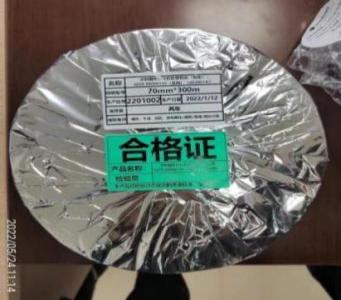 分包膜复墨带55mm*650m/3：1卷配置//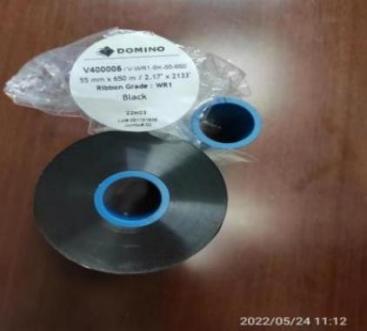 合计：合计：合计：合计：合计：合计：合计：名称数量单位备注手术 包6套口镜1，镊子1，探针1，刀柄，1蚊钳2，持针器1，剪刀1，大弯盘1，小弯盘1反角手机碧盈20把45度普通牙挺20把1--6号碧蓝注射器20把尖头/钩头剪刀（眼线剪）10把直、弯各5把刀柄10把3#4#止血钳弯10把24CM止血钳直5把24CM三角挺2套左、右各2把丁字形牙挺反光镜5把双面、单面台尺10把金属卡尺、游标卡尺细丝钳30把弯制、切断（镶片无涂层）细丝剪20把有齿、无齿末端切断钳30把镶片无涂层金冠剪20把11CM直/弯托槽镊5把前牙、后牙、弯头颌平面导板3把颌间垂直距离测量尺3把正畸弓型模板6副上颌有孔托盘10个大 中 小下颌有孔托盘10个大 中 小单边托盘10套上、下各10个牙龈分离器10把双头树脂修整器20把068-6701高速手机50把401P-M4碧盈直机头碧盈30把直弯机头碧盈30把弯正畸拉钩10套口角拉钩、直角拉钩、唇颊拉钩、瓦型拉钩拆托槽钳6把直头/弯头前牙托盘8付前牙显微镜套装速迈10件套2套速迈10件套种植修复套装3套001-101    26件套上颌窦提升套装（奥齿泰）1套无线光固化灯4个0-Light种植手机碧盈5把压模机1个JG-206洁牙柄（配V500牙椅）10个牙周器械盒6个根管测量仪2根牙周刮治器6套9*1啄木鸟D600手柄6个紫外线消毒车2个SX型MSPTL螺丝刀1个MSPML手动螺丝刀1个